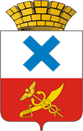 Администрация Городского округа «город Ирбит»Свердловской областиПОСТАНОВЛЕНИЕот  26   апреля 2021 года №  620 -ПАг. ИрбитО повышении уровня пожарной безопасности на территории Городского округа «город Ирбит» Свердловской областис 24 апреля 2021 годаВ соответствии с Федеральным законом Российской Федерации от               21 декабря 1994 года № 69-ФЗ «О пожарной безопасности», Федеральным законом Российской Федерации от 06 октября 2003 года № 131-ФЗ «Об общих принципах организации местного самоуправления в Российской Федерации», постановлением Правительства Российской Федерации от 16.09.2020 № 1479 «Об утверждении Правил противопожарного режима в Российской Федерации», в целях предупреждения пожаров на территории Городского округа «город Ирбит» Свердловской области, своевременного их тушения и в связи с началом пожароопасного периода 2021 года, руководствуясь статьей 30 Устава Городского округа «город Ирбит» Свердловской области, администрация Городского округа «город Ирбит» Свердловской областиПОСТАНОВЛЯЕТ: 1. Ограничить с 24 апреля 2021 года посещение гражданами мест отдыха в лесных массивах, разведение огня. 2. Запретить сжигание мусора, сухостоя и травы, использование открытого огня для приготовления пищи вне специально отведенных и оборудованных для этого мест, в том числе на индивидуальных приусадебных участках в течение пожароопасного периода, кроме мест и способов, установленных Порядком использования открытого огня и разведения костров на территории Городского округа «город Ирбит» Свердловской области, утвержденного постановлением администрации Городского округа «город Ирбит» Свердловской области от 09.04.2021 №525-ПА «Об определении мест и способов сжигания мусора, травы, листвы и иных отходов материалов или изделий на территории Городского округа «город Ирбит» Свердловской области».3. Муниципального казённому учреждению Городского округа «город Ирбит» Свердловской области «Центр общественной безопасности»:1) при въездах в лесные массивы вывесить аншлаги с информацией о запрете посещения лесов в течение пожароопасного периода;2) в течение пожароопасного периода осуществлять сбор информации о развитии пожарной обстановки на территории Городского округа «город Ирбит» Свердловской области с еженедельным предоставлением информации в администрацию Городского округа «город Ирбит» Свердловской области;3) организовать патрулирование частного жилого сектора и лесных массивов на территории Городского округа «город Ирбит» Свердловской области, с целью выявления и недопущения разведения костров, поджига травы и мусора, а также своевременного обнаружения очагов возгорания.4.Рекомендовать межмуниципальному отделу Министерства внутренних дел России «Ирбитский» совместно с Региональной общественной организацией «Народная дружина» Муниципального образования город Ирбит и Ирбитского Муниципального образования с целью выявления и недопущения разведения костров, поджига травы и мусора, а также своевременного обнаружения очагов возгорания, организовать патрулирование территории Городского округа «город Ирбит» Свердловской области, уделив внимание местам массового отдыха людей и лесным массивам, расположенным в границах Городского округа «город Ирбит» Свердловской области.5. Рекомендовать отделу надзорной деятельности и профилактической работы Муниципального образования город Ирбит, Ирбитского муниципального образования, Байкаловского муниципального района Управления надзорной деятельности и профилактической работы Главного управления Министерства Российской Федерации по делам гражданской обороны, чрезвычайным ситуациям и ликвидации последствий стихийных бедствий по Свердловской области:1) обеспечить своевременное и эффективное расследование дел по лесным пожарам, информацию о результатах расследования направлять главе Городского округа «город Ирбит» Свердловской области; 2) организовать проведение разъяснительной работы с населением по соблюдению мер пожарной безопасности.6. Руководителям коммунальных служб, имеющим приспособленную технику для тушения пожаров, в течение пожароопасного периода следить за ее исправным состоянием.7. Рекомендовать руководителям управляющих компаний, обслуживающим жилищный фонд, товариществам собственников жилья и председателям многоквартирных домов (с непосредственным способом управления) организовать проведение внутренних проверок соблюдения требований пожарной безопасности в местах общего пользования и придомовых территорий многоквартирных жилых домов и провести мероприятия, направленные на предупреждение пожаров.8. Первому заместителю главы администрации Городского округа «город Ирбит» Свердловской области:1) взять под личный контроль обустройство минерализованных полос на всей протяжённости участков границы территории Городского округа «город Ирбит» Свердловской области с лесными участками;2) организовать работу патрульных, патрульно-контрольных и маневренных групп на территории Городского округа «город Ирбит» Свердловской области.9. Руководителям средств массовой информации в течении пожароопасного периода обеспечить трансляцию роликов социальной рекламы, направленных на предупреждение пожаров.10. Контроль за исполнением настоящего постановления возложить на первого заместителя главы администрации Городского округа «город Ирбит» Свердловской области  С.С. Лобанова.11. Настоящее постановление опубликовать в Ирбитской общественно-политической газете «Восход» и разместить на официальном сайте администрации Городского округа «город Ирбит» Свердловской области (www.moirbit.ru).Глава Городского округа«город Ирбит» Свердловской области                                                         Н.В. Юдин